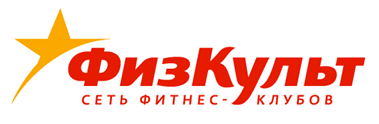 Фитнес членам Профсоюза образования и членам их семей!В стоимость абонемента входит (12 месяцев фитнеса):
- Безлимитное посещение всех фитнес-зон клуба, включая бассейн;
- Безлимитное посещение групповых программ;
- Участие в ярких клубных мероприятиях;
- Удобный личный кабинет с возможностью управления контрактом;
- Возможность посещать ФизКульт в других городах во время поездок и командировок.Стоимость клубной карты в Сеть ФизКульт!* цена указана за расчетный месяц, при оформлении беспроцентной рассрочки в банке Хоум Кредит по карте СвободаК Вашим услугам:•	Просторные тренажерные залы с современным оборудованием;•	Спортивные бассейны с уникальной системой очистки воды;•       Мощная и надежная система кондиционирования в каждом клубе;•	Широкий выбор групповых программ разных направлений: аэробика, степ, силовые тренировки, танцы, йога, пилатес, стретчинг, а также аква-аэробика;•      Восстановительный фитнес, а также программа «Дыши легко» для профилактики и реабилитации перенесенного заболевания COVID-19;•	Множество разнообразных детских программ и специальная карта и наполнение для беременных;•	Команда профессиональных инструкторов;•	Финская сауна, хамам, солярий, массажный кабинет и многое другое!Подробную информацию по приобретению льготного абонемента можно получить в районных, городских и первичных организациях Профсоюза.Название клубаИндивидуальный тариф в отделе продаж12 месяцев+30 дней заморозкиДля членов Профсоюза образования и членов их семей12 месяцевПомесячная оплата*, рубФизКульт Спорт(ТЦ Шоколад)21 49018 3921 532ФизКульт Старт( ул.Белинского, 61) клуб без бассейна11 40010 800900ФизКульт Советская(ТРЦ Жар-Птица)20 49018 3921 532ФизКульт Родионова(ТРЦ Фантастика)21 49018 3921 532ФизКульт Деловая(ул.Родионова, 201, к.1)15 49013 5901 132ФизКульт Мещера(ТРЦ Седьмое небо)21 49018 3921 532ФизКульт Бурнаковский(ул.Бурнаковская,103а)18 49017 1921 432ФизКульт Автозаводский(ТЦ Автозаводец)20 49018 3921 532ФизКульт Южное(ТК Крым)18 49017 1921 432ФизКульт Парковая(г.Дзержинск,ул.Парковая ал., 6-В)14 99013 9901 165ФизКульт Корабли(пр.Кораблестроителей,76)20 49018 3921 532